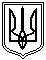 Миколаївська міська радаПостійна комісія міської ради зпитань прав людини, законності,гласності, антикорупційної політики, місцевого самоврядування,депутатської діяльності та етикиПРОТОКОЛ   25.09.2018          № 69Засідання постійної комісії міської ради з питань прав людини, законності,гласності, антикорупційної політики, місцевого самоврядування,депутатської діяльності та етикиПрисутні депутати Миколаївської міської ради VII скликання:Голова постійної комісії – Малікін О.В. Секретар постійної комісії – Кісельова О.В.Члени комісії : Жвавий Д.К., Бурганенко О.І., Дятлов І.С.Відсутні члени комісії: Панченко Ф.Б., Гранатуров Ю.І.- службова необхідність.Запрошені та присутні:Ісаков С.М. - депутат Миколаївської міської ради VII скликання;Карцев В.М. - депутат Миколаївської міської ради VII скликання;Веселовська Л.І. - депутат Миколаївської міської ради VII скликання;Пушкар О.А. – начальник управління апарату ради Миколаївської міської ради;Єфименко О.В. – начальник земельного управління Миколаївської міської ради;Возняк Р.І. - начальник Головного територіального управління юстиції у Миколаївській області;Сагайдак О.І. – заявник.Представники ЗМІ та інші особи.Внесення до порядку денного : п.1.2. Звернення голови постійної комісії Малікіна О.В. щодо звернення ТОВ «Місто для людей- Миколаїв» до департаменту праці та соціального захисту населення Миколаївської міської ради.ГОЛОСУВАЛИ: «за» – 4, «проти» – 0, «утримались» – 0.п.1.3. Звернення депутата Миколаївської міської радиVII скликання              Ісакова С.М. про розгляд пропозиції та прийняття відповідного рішення, щодо внесення змін до Регламенту Миколаївської міської ради VII скликання в частині форми та змісту пояснювальної записки до проекту рішення Миколаївської міської ради».ГОЛОСУВАЛИ: «за» – 4, «проти» – 0, «утримались» – 0.п.1.4. Звернення депутата Миколаївської міської радиVII скликання Ісакова С.М. про розгляд проекту рішення міської ради «Про оскарження в судовому порядку наказів департаменту житлово-комунального господарства Миколаївської міської ради №77 від 01.06.2018, №79 від 06.06.2018, №96 від 13.07.2018».ГОЛОСУВАЛИ: «за» – 4, «проти» – 0, «утримались» – 0.п. 2.5. Інформація начальник головного територіального управління юстиції Возняка Р.І. щодо системи надання безоплатної правової допомоги, проекту Міністерства юстиції «Я маю право» та в рамках даного проекту підвищення правової спроможності громадян, рівня правової культури й правової свідомості громадян.ГОЛОСУВАЛИ: «за» – 4, «проти» – 0, «утримались» – 0.п. 2.6 Лист управління державного архітектурно-будівельного контролю Миколаївської міської ради від 20.07.2018 №1894/22.01-11/18 за вх.№6260 від 26.07.2018 щодо виконання рекомендації комісії протоколу №52 від 16.01.2018 РЕКОМЕНДОВАНО протоколом № 52 від 16.01.2018: Управлінню державного архітектурно-будівельного контролю Миколаївської міської ради додатково надати до постійної комісії проект організації будівництва та паспорт будівельного майданчика за адресою : м. Миколаїв, вул.11 Повздовжня ріг вул.3 Лінія з зазначенням тротуару, улаштування безпечного проходу для пішоходів під час будівельних робіт (матеріали надіслані в електронному варіанті 23.08.18).ГОЛОСУВАЛИ: «за» – 4, «проти» – 0, «утримались» – 0.РОЗГЛЯНУЛИ :РОЗДІЛ  1  Розгляд звернень депутатів міської ради та керівників фракцій до постійної комісії міської ради.1.1. Звернення депутата Миколаївської міської ради Карцева В.М. від 22.08.2018 №6588 щодо розгляду на засіданні комісії питання стосовно непристойної поведінки дитячого тренера ДЮСШ «Коммунаровец» Безуглового Сергія. Запросити для надання роз’яснень з цього приводу представника управління у справах фізичної культури і спорту Миколаївської міської ради, директора ДЮСШ «Коммунаровец» Безуглового Сергія, сім’ю Сагайдак та мене особисто СЛУХАЛИ:Карцева В.М., який пояснив суть свого звернення.Сагайдак О.І., яка надала пояснення з порушеного питання.Кісельову О.В., яка запропонувала сім’ї Сагайдак надати до постійної комісії всі копії документів щодо звернень до прокуратури, поліції та інші документи. Зазначила, що необхідно звернутися до директора комплексної дитячо-юнацької спортивної школи «Коммунаровец»  Куліна І.М. для надання характеристики дитячого тренера ДЮСШ «Коммунаровец» Безуглового Сергія.Дятлова І.С., який запропонував звернутися до управління у справах фізичної культури і спорту Миколаївської міської ради провести службове розслідування стосовно непристойної поведінки дитячого тренера ДЮСШ «Коммунаровец» Безуглового Сергія.В обговоренні питання взяли участь члени постійної комісії.РЕКОМЕНДОВАНО :Управлінню у справах фізичної культури і спорту Миколаївської міської ради провести службове розслідування стосовно непристойної поведінки дитячого тренера ДЮСШ «Коммунаровец» Безуглового Сергія;Директору комплексної дитячо-юнацької спортивної школи «Коммунаровец»  Куліну І.М. надати до постійної комісії характеристику дитячого тренера ДЮСШ «Коммунаровец» Безуглового Сергія;Відділу з організації оборонної і мобілізаційної роботи та взаємодії з правоохоронними органами Миколаївської міської ради з’ясувати всі обставини щодо розгляду заяв Сагайдак О.І. до прокуратури Заводського району та Заводського відділ поліції та надати роз’яснення з цього приводу.ГОЛОСУВАЛИ: «за» – 4, «проти» – 0, «утримались» – 0.1.2. Звернення голови постійної комісії Малікіна О.В. щодо звернення ТОВ «Місто для людей- Миколаїв» до департаменту праці та соціального захисту населення Миколаївської міської ради з проханням здійснити дії стосовно перенаправлення бюджетних коштів по пільгам та субсидіям з метою отримувати ТОВ «Місто для людей- Миколаїв» в подальшому дані бюджетні кошти.РЕКОМЕНДОВАНО :Запросити на засідання постійної комісії, яке відбудеться 26.09.2018 о 14.00 (каб. 252) директора департаменту праці та соціального захисту населення Миколаївської міської ради Василенко С.М., директора департаменту забезпечення діяльності виконавчих органів миколаївської міської ради Овчиннікову С.В., директора департаменту житлово-комунального господарства Миколаївської міської ради Кузнецова В.В., директора департаменту з надання адміністративних послуг Миколаївської міської ради Лазарєва Д.А.;Директору департаменту праці та соціального захисту населення Миколаївської міської ради надати до постійної комісії інформацію стосовно прийнятого рішення по зверненню ТОВ «Місто для людей-Миколаїв»;Директору департаменту житлово-комунального господарства Миколаївської міської ради надати повну, розгорнуту інформацію щодо порядку розгляду, реєстрації, зберігання, підстав для прийняття рішень, а також повідомлень про результати розгляду протоколів мешканців багатоквартирних будинків, які самостійно обрали управителя своїх будинків. Надати повний механізм в частині реалізації права на відмову від управляючої компанії. Надати реєстр звернень мешканців багатоквартирних будинків (протоколів зборів) про обрання управителя їх будинками на сьогоднішній день та інформацію щодо кількості будинків, які отримали можливість обрати самостійно управляючу компанію.Директору департаменту забезпечення діяльності виконавчих органів миколаївської міської ради Овчиннікову С.В. надати інформацію щодо кількості звернень мешканців багатоквартирних будинків (протоколів зборів) про обрання управителя їх будинками, які надійшли до Миколаївської міської радиДиректору департаменту з надання адміністративних послуг Миколаївської міської ради Лазарєва Д.А. надати інформацію щодо надходження звернень мешканців багатоквартирних будинків (протоколів зборів) про обрання управителя їх будинками, які надійшли до департаменту з надання адміністративних послуг Миколаївської міської ради.ГОЛОСУВАЛИ: «за» – 4, «проти» – 0, «утримались» – 0.1.3. Звернення депутата Миколаївської міської радиVII скликання Ісакова С.М. про розгляд пропозиції та прийняття відповідного рішення, щодо внесення змін до Регламенту Миколаївської міської ради VII скликання в частині форми та змісту пояснювальної записки до проекту рішення Миколаївської міської ради».СЛУХАЛИ :Ісакова С.М., який зазначив, що відповідно до п.9 ст.23 Регламенту Миколаївської міської ради форма та зміст пояснювальної записки затверджується постійною комісією, яка є профільною щодо підготовленого проекту рішення. Запропонував затвердити форму та зміст пояснювальної записки до проекту рішення Миколаївської міської ради.В обговоренні питання взяли участь члени постійної комісії.РЕКОМЕНДОВАНО :Затвердити форму та зміст пояснювальної записки до проекту рішення Миколаївської міської ради;Врахувати в роботі при підготовці проектів рішення міської ради з 01.10.2018.ГОЛОСУВАЛИ: «за» – 4, «проти» – 0, «утримались» – 0.1.4. Звернення депутата Миколаївської міської радиVII скликання Ісакова С.М. про розгляд проекту рішення міської ради «Про оскарження в судовому порядку наказів департаменту житлово-комунального господарства Миколаївської міської ради №77 від 01.06.2018, №79 від 06.06.2018, №96 від 13.07.2018».СЛУХАЛИ :Ісакова С.М., який зазначив, що міським головою на сьогоднішній день не видана від імені Миколаївської міської ради нотаріальна посвідчена довіреність на ім’я Ісакова Сергія Михайловича. Також зазначив, що ним підготовлений проект рішення міської ради «Про оскарження в судовому порядку наказів департаменту житлово-комунального господарства Миколаївської міської ради №77 від 01.06.2018, №79 від 06.06.2018, №96 від 13.07.2018». Звернувся з проханням погодити даний проект рішення міської ради.В обговоренні питання взяли участь члени постійної комісії.РЕКОМЕНДОВАНО :Погодити проект рішення міської ради «Про оскарження в судовому порядку наказів департаменту житлово-комунального господарства Миколаївської міської ради №77 від 01.06.2018, №79 від 06.06.2018, №96 від 13.07.2018», s-gs-102.ГОЛОСУВАЛИ: «за» – 4, «проти» – 0, «утримались» – 0.РОЗДІЛ 2 Розгляд звернень відділів, управлінь виконкому, департаментів, адміністрацій районів та інших установ міста.2.1. Звернення управління апарату ради від 12.07.2018 №743 за вх.№6131 від 12.07.2018 щодо розгляду та погодження постійною комісією проекту рішення міської ради «Про затвердження плану роботи Миколаївської міської ради на ІІ півріччя 2018 року».СЛУХАЛИ :Кісельову О.В., яка запропонувала довключити до плану роботи Миколаївської міської ради графік звітування на сесіях міської ради структурних підрозділів Миколаївської міської ради щодо ефективної їх роботи з зазначенням витрачених коштів та виконаного функціоналу до початку опрацювання нового бюджетного року з метою проведення аналізу ефективності структурних підрозділів Миколаївської міської ради.В обговоренні питання взяли участь члени постійної комісії.РЕКОМЕНДОВАНО :Погодити проект рішення міської ради «Про затвердження плану роботи Миколаївської міської ради на ІІ півріччя 2018 року» із врахуванням зауважень членів постійної комісії та винести на розгляд сесії Миколаївської міської ради;Звернутися до секретаря Миколаївської міської ради включити до плану роботи Миколаївської міської ради графік звітування на сесіях Миколаївської міської ради голів постійних депутатських комісій про результати роботи відповідної постійної комісії. На сесію міської ради включати по одному звіту голови постійної комісії, почати з заслуховування голови постійної комісії з питань житлово-комунального господарства, комунальної власності та благоустрою міста Миколаївської міської ради.ГОЛОСУВАЛИ: «за» – 4, «проти» – 0, «утримались» – 0.2.2. Звернення юридичного департаменту Миколаївської міської ради від 06.07.2018 №6045 щодо розгляду на черговому засіданні постійної комісії міської ради з питань прав людини, законності, гласності, антикорупційної політики, місцевого самоврядування, депутатської діяльності та етики проект рішення Миколаївської міської ради «Про Звернення депутатів Миколаївської міської ради до Президента України – Верховного Головнокомандувача Збройних сил України, Прем’єр - міністра України, Міністра оборони України, начальника Генерального штабу Збройних сил України щодо забезпечення житлом військовослужбовців кадрового складу та військовослужбовців, звільнених з лав Збройних сил України».РЕКОМЕНДОВАНО :Зняти з розгляду проект рішення Миколаївської міської ради «Про Звернення депутатів Миколаївської міської ради до Президента України – Верховного Головнокомандувача Збройних сил України, Прем’єр - міністра України, Міністра оборони України, начальника Генерального штабу Збройних сил України щодо забезпечення житлом військовослужбовців кадрового складу та військовослужбовців, звільнених з лав Збройних сил України»;Юридичному департаменту Миколаївської міської ради надати до постійної комісії письмові пояснення щодо необхідності подальшого розгляду даного проекту міської ради.ГОЛОСУВАЛИ: «за» – 4, «проти» – 0, «утримались» – 0.п.2.3 та п.2.3.1 розглянуто спільно.2.3. Лист директора департаменту внутрішнього фінансового контролю, нагляду та протидії корупції Миколаївської міської ради Єрмолаєва А.В. від 23.08.2018 №1168/21.04-03 за вх.№6600 від 23.08.2018 щодо виконання п. 1.3 рекомендації протоколу №65 від 07.08.2018 РЕКОМЕНДОВАНО протоколом №65 від 07.08.2018:1.	Департаменту внутрішнього фінансового контролю, нагляду та протидії корупції Миколаївської міської ради надати до постійної комісії інформацію в термін 5 днів письмові пояснення щодо врахування звернення начальника комунального майна Миколаївської міської ради Мкртчяна М.С. стосовно пропозицій проведення перевірки автостоянки КП «Таймсет» біля комунальної установи «Миколаївський зоопарк» та надати в разі проведення такої перевірки матеріали та висновки даної перевірки.Матеріали надіслані в електронному варіанті 14.09.18.2.3.1. Лист начальника управління земельних ресурсів Миколаївської міської ради Єфіменко О.В. від 23.08.2018 №02-19/2896 за вх.№6616 від 28.08.2018 щодо виконання п. 1.3 рекомендації протоколу №65 від 07.08.2018 РЕКОМЕНДОВАНО протоколом №65 від 07.08.2018:1. Управлінню земельних ресурсів Миколаївської міської ради надати інформацію щодо суб’єкту користування даною земельною ділянкою, розмір орендної плати, яка надходить до бюджету міської ради та правові підстави користування землею станом на 01.08.2018.СЛУХАЛИ :Кісельову О.В., яка зазначила, що місце, яке на даний час займає автостоянка КП «Таймсет» повинно бути призначено (упорядковано) для паркування відвідувачів Миколаївського зоопарку.Єфіменко О.В., яка повідомила, що рішенням Миколаївської міської ради від 13.03.2008 за №22/55 КП «Таймсет» передано в оренду земельну ділянку для обслуговування автостоянки у районі зоопарку по пр.Богоявленському, 2 в Інгульському районі. Укладений договір оренди землі від 12.03.2009 №6391 зі строком дії до 12.03.2014. Станом на 22.08.2018 строк дії договору не продовжений.Кісельову О.В., яка зазначила, що на сесії Миколаївської міської ради розглядався проект рішення щодо відмови КП «Таймсет» в оренді земельної ділянки для обслуговування автостоянки у районі зоопарку по пр.Богоявленському, 2 в Інгульському районі. Запропонувала управлінню земельних ресурсів Миколаївської міської ради надати до постійної комісії інформацію щодо звернення КП «Таймсет» про відмову в оренді земельної ділянки, причини по яким управління земельних ресурсів не відмовило КП «Таймсет» та всю інформацію стосовно розгляду проектів рішень міської ради по КП «Таймсет».Кісельову О.В., яка наголосила на тому, що її нагальне прохання – відмовити КП «Таймсет» в оренді земельної ділянки для обслуговування автостоянки у районі зоопарку по пр.Богоявленському, 2 в Інгульському районі.Дятлова І.С., який запропонував звернутися до міського голови з проханням надати доручення начальнику комунального майна Миколаївської міської ради виступити на найближчій сесії Миколаївської міської ради зі звітом щодо роботи комунальних підприємств Миколаївської міської ради з зазначенням кількості прибуткових та збиткових комунальних підприємств. Також надати інформацію стосовно кількості паркувальних майданчиків у м. Миколаєві, їх використання. Управлінню комунального майна Миколаївської міської ради підготувати план (програму) переводу комунального майна м. Миколаєва до приватного бізнесу.Кісельову О.В., яка запропонувала запросити на наступне засідання директора департаменту внутрішнього фінансового контролю, нагляду та протидії корупції Миколаївської міської ради з метою надання інформації чи проводилася перевірка КП «Таймсет», дата її проведення, результати та підсумки даної перевірки.В обговоренні питання взяли участь члени постійної комісії.РЕКОМЕНДОВАНО :Управлінню земельних ресурсів Миколаївської міської ради надати до постійної комісії інформацію щодо звернення КП «Таймсет» про відмову в оренді земельної ділянки, причини по яким управління земельних ресурсів не відмовило КП «Таймсет» та всю інформацію стосовно розгляду проектів рішень міської ради по КП «Таймсет»;Звернутися до міського голови з проханням надати доручення начальнику комунального майна Миколаївської міської ради виступити на найближчій сесії Миколаївської міської ради зі звітом щодо роботи комунальних підприємств Миколаївської міської ради з зазначенням кількості прибуткових та збиткових комунальних підприємств. Також надати інформацію стосовно кількості паркувальних майданчиків у м. Миколаєві, їх використання;Управлінню комунального майна Миколаївської міської ради підготувати план (програму) переводу комунального майна м. Миколаєва до приватного бізнесу;Запросити на наступне засідання директора департаменту внутрішнього фінансового контролю, нагляду та протидії корупції Миколаївської міської ради з метою надання інформації чи проводилася перевірка КП «Таймсет», дата її проведення, результати та підсумки даної перевіркиГОЛОСУВАЛИ: «за» – 4, «проти» – 0, «утримались» – 0.2.4. Лист департаменту міського голови Миколаївської міської ради 04.09.2018 №334/02090203-05 за вх.№6689 від 07.09.2018 щодо діяльності сторінки Contact Center при Миколаївській міській раді.РЕКОМЕНДОВАНО :Інформацію департаменту міського голови Миколаївської міської ради прийняти до відома.ГОЛОСУВАЛИ: «за» – 4, «проти» – 0, «утримались» – 0.2.5. Інформація Начальник головного територіального управління юстиції у Миколаївській області Возняка Р.І. щодо системи надання безоплатної правової допомоги, проекту Міністерства юстиції «Я маю право» та в рамках даного проекту підвищення правової спроможності громадян, рівня правової культури й правової свідомості громадян.СЛУХАЛИ :Возняка Р.І., який проінформував щодо роботи головного територіального управління юстиції у Миколаївській області та щодо системи надання безоплатної правової допомоги, проекту Міністерства юстиції «Я маю право» та в рамках даного проекту підвищення правової спроможності громадян, рівня правової культури й правової свідомості громадян.Кісельову О.В., яка запропонувала внести зміни до Програми розвитку місцевого самоврядування, а саме додати пункт «Взаємодія органів місцевого самоврядування з державними органами юстиції» з метою отримання громадянами м. Миколаєва безоплатної правової допомоги, інформації в органах місцевого самоврядування. В рамках Програм управління юстиції провести ряд заходів щодо доведення до мешканців м. Миколаєва інформації про домашнє насильство, булінг, іншу інформацію стосовно захисту своїх прав. Також рекомендувала звернутися до глав фракцій щодо проведення в школах на їх округах управлінням юстиції лекцій на тему «Дитяче насильство» (булінг).В обговоренні питання взяли участь члени постійної комісії.РЕКОМЕНДОВАНО :Звернутися до міського голови та секретаря міської ради з метою розглянути питання щодо надання приміщення (місця) в будівлі Миколаївської міської ради та в будівлях адміністрацій Центрального, Заводського, Інгульського та Корабельного району для проведення, надання працівниками управління юстиції у Миколаївській області безкоштовної правової допомоги (консультацій) в рамках Програми розвитку місцевого самоврядування;Главам фракцій надати графік шкіл на їх округах, в яких пропонується провести лекції на тему «Дитяче насильство» (булінг). Графік узгодити з першим заступником управління юстиції у Миколаївській області Фірсовою І.В. (т.47-41-28);Начальнику головного територіального управління юстиції у Миколаївській області Возняку Р.І. надати до постійної комісії свої пропозиції щодо взаємодії управління юстиції з органами місцевого самоврядування на 2019 рік.ГОЛОСУВАЛИ: «за» – 4, «проти» – 0, «утримались» – 0.2.6 Лист управління державного архітектурно-будівельного контролю Миколаївської міської ради від 20.07.2018 №1894/22.01-11/18 за вх.№6260 від 26.07.2018 щодо виконання рекомендації комісії протоколу №52 від 16.01.2018 РЕКОМЕНДОВАНО протоколом № 52 від 16.01.2018: Управлінню державного архітектурно-будівельного контролю Миколаївської міської ради додатково надати до постійної комісії проект організації будівництва та паспорт будівельного майданчика за адресою : м. Миколаїв, вул.11 Повздовжня ріг вул.3 Лінія з зазначенням тротуару, улаштування безпечного проходу для пішоходів під час будівельних робіт.РЕКОМЕНДОВАНО :Управлінню містобудування та архітектури Миколаївської міської ради витребувати у ТОВ «РСУ-7» документи, які стали підставою для надання місто-будівних умов та обмежень та проектну документацію;Управлінню містобудування та архітектури Миколаївської міської ради та управлінню державного архітектурно-будівельного контролю Миколаївської міської ради на чергове засідання постійної комісії проінформувати про хід виконання рекомендацій.ГОЛОСУВАЛИ: «за» – 4, «проти» – 0, «утримались» – 0.РОЗДІЛ  3  Розгляд звернень юридичних та фізичних осіб до постійної комісії міської ради.3.1. Звернення Президента Громадської спілки «Федерація асоціацій малого та середнього бізнесу» Герасимчук О.А. від 27.08.2018 №94 за вх.№6605 від 27.08.2018 щодо надання оцінки відповідності Конституції та законодавству України п.8, п.9 Положення про постійну депутатську комісію з питань житлово-комунального господарства, комунальної власності та благоустрою міста Миколаївської міської ради VII скликання та сприяння розгляду питання про їх вилучення на сесії Миколаївської міської ради (матеріали надіслані в електронному варіанті 14.09.18).Питання не розглядалося та перенесено на наступне засідання.РОЗДІЛ  4  Розгляд інформації на рекомендації, витягів інших постійних комісій, протокольних доручень Миколаївської міської ради.4.1. Звернення голови постійної комісії міської ради з питань житлово-комунального господарства, комунальної власності та благоустрою міста Миколаївської міської ради Лєпішева О.О. від 17.08.2018 №6526 щодо:- порушення депутатами Миколаївської міської ради VII скликання, які входять до складу постійної комісії з питань житлово-комунального господарства, комунальної власності та благоустрою міста п.2 ст. 19 Положення про постійні комісії Миколаївської міської ради VII скликання;- визнання засідання від 09.08.2018 з 14:00 до 16:00 таким, що не проводилось, а документи, що були створені на засідання депутатів-нелегітимними.СЛУХАЛИ :Дятлова І.С., який запропонував звернутися до секретаря Миколаївської міської ради включити до плану роботи Миколаївської міської ради графік звітування на сесіях Миколаївської міської ради голів постійних депутатських комісій про роботу відповідної постійної комісії. На сесію міської ради включати по одному звіту голови постійної комісії, почати з заслуховування голови постійної комісії з питань житлово-комунального господарства, комунальної власності та благоустрою міста Миколаївської міської ради.Малікіна О.В., який погодився з пропозицією Дятлова І.С. та запропонував дану рекомендацію віднести до п.2.1 порядку денного.Дятлова І.С., який наголосив на тому, що засідання 09.08.2018 з 14:00 до 16:00 проводилося заступником голови та був необхідний кворум.Кісельову О.В., яка зауважила, що підстави визнати засідання від 09.08.2018 з 14:00 до 16:00 таким, що не проводилось, а документи, що були створені на засідання депутатів-нелегітимними відсутні. В обговоренні питання взяли участь члени постійної комісії.РЕКОМЕНДОВАНО :З урахуванням того, що відсутні підстави визнати нелегітимним засідання постійної комісії міської ради з питань житлово-комунального господарства, комунальної власності та благоустрою міста Миколаївської міської ради від 09.08.2018 з 14:00 до 16:00 та документи, що були створені на даному засіданні, голові постійної комісії Лєпішеву О.О. за бажанням звернутися до суду.ГОЛОСУВАЛИ: «за» – 4, «проти» – 0, «утримались» – 0.4.2. Витяг з протоколу № 98 від 15.08.2018 за вих.№544 від 21.08.2018 постійної комісії міської ради з питань економічної і інвестиційної політики, планування, бюджету, фінансів та соціально-економічного розвитку щодо розгляду питання законності листа заступника директора департаменту житлово-комунального господарства Миколаївської міської ради – начальника управління житлового господарства Рєпіна О.В. за вих.№1377/08.01.01-24/08/01/18 від 13.08.2018.СЛУХАЛИ :Кісельову О.В., яка запропонувала провести спільне засідання 3-4 постійних комісій Миколаївської міської ради (з питань прав людини, законності, гласності, антикорупційної політики, місцевого самоврядування, депутатської діяльності та етики, з питань промисловості, транспорту, енергозбереження, зв’язку, сфери послуг, підприємництва та торгівлі, з питань житлово-комунального господарства, комунальної власності та благоустрою міста та з питань економічної і інвестиційної політики, планування, бюджету, фінансів та соціально-економічного розвитку) з метою вирішення питання щодо суміщення Рєпіним О.В. депутатської діяльності з виконанням своїх службових обов’язків та подальшого відсторонення Рєпіним О.В. від виконання обов’язків заступника директора департаменту житлово-комунального господарства - начальника управління житлового господарства департаменту житлово-комунального господарства Миколаївської міської ради.Доручити голові постійної комісії Малікіну О.В. визначити час, дату та місце проведення спільного засідання.В обговоренні питання взяли участь члени постійної комісії.РЕКОМЕНДОВАНО :Доручити голові постійної комісії Малікіну О.В. провести спільне засідання 3-4 постійних комісій Миколаївської міської ради (з питань прав людини, законності, гласності, антикорупційної політики, місцевого самоврядування, депутатської діяльності та етики, з питань промисловості, транспорту, енергозбереження, зв’язку, сфери послуг, підприємництва та торгівлі, з питань житлово-комунального господарства, комунальної власності та благоустрою міста та з питань економічної і інвестиційної політики, планування, бюджету, фінансів та соціально-економічного розвитку) з метою вирішення питання щодо суміщення Рєпіним О.В. депутатської діяльності з виконанням своїх службових обов’язків та подальшого відсторонення Рєпіним О.В. від виконання обов’язків заступника директора департаменту житлово-комунального господарства - начальника управління житлового господарства департаменту житлово-комунального господарства Миколаївської міської ради. Визначити час, дату та місце проведення даного спільного засідання.ГОЛОСУВАЛИ: «за» – 4, «проти» – 0, «утримались» – 0.Голова комісії				(підпис)			         О.В. МалікінСекретар комісії          			(підпис)			         О.В. Кісельова